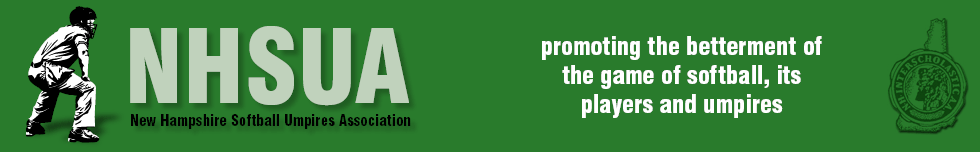 New Hampshire Softball AssociationTo:          Executive Board Members Meeting Jan. 19, 2020          Concord, N.H. at NHIT	8:00 Coffee and Donuts   Meeting at 8:30 AMExecutive Board    NO Tom Ebol			X  Jim Charland 	 		    X   John Simon 		     X  Terry Galley-Quinn    X    Hank Tenney     		X  Bob Thomas			    X   Terri Warren                     X   Adam Reitsma    X    Billy Makarawicz		X  Mark Cherbonneau		     X   Len Lavin		     X  Peter Perich   X     Norm Lafrenier	     	X  Rachel Mintz			     X  Al DouglasMeeting was held on Zoom starting at 7:10pmSpecial notice was given for the three members we lost this past year.   Ray Valliere, Bruce Eldridge, and Gerry LeSage.  Minutes of Annual 2020 March meeting were approved.Secretary/Treasure’s Report –Hank Tenney   Budget ReportHank Reported the balance as of May 1, 2020 is $6,431.17DuesEB Voted to make 2021 dues $25 for all members including the EB.  Passed by BoardChecks receivedHank was informed by the EB to deposit all checks (18) he has to date and refund those members $63Procedure to be sent to members.Bill will send out a general notice to all members about the Dues.Stipend for EBHank made a motion seconded by John Simon to have the EB not get a stipend for this past season.  The EB felt that work was done so stipends should be paid.  Voted down 9-1 with one abstention.Board members concerns about this season.Peter Perich informed the EB that nothing can be done for 2021 season using 3 man system in quarters.  The reason is because the committee is not meeting or acting on any process right now. Terri Warren informed the EB that she has 2 Regular members for the next apprentice and has 10-15 most likely will be joining the group.  She also said she has 4 new members for 2021 that only need field test.   She will be working with this group this summer to get them ready for the 2021 season.Peter said books will not be ordered this years to save money for the association.  Mark indicated that no rule changes so no need to order new books.Billy indicated that NHTI would not be available this year so the EB might use Zoom again unless meeting is cancelled.  New BusinessOld BusinessFlags order has been postponed and will be brought up in 2021.	Adjourned 8:21 PM